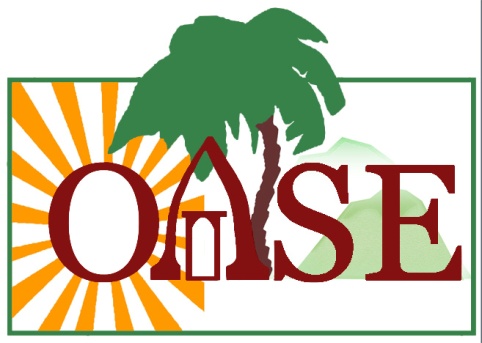                                     Muzieksaloon met Marco,De eerste en de derde dinsdag van de maand van 13.00 tot 15.00 uur, inBuurthuiskamer OASE.                             Vrolikstraat 281, vlak bij de Beukenweg.                              Met verzoekplaatjes en een praatje.        Natuurlijk zijn er ook versnaperingen, drankjes, en koffie/thee.Ja kan ook zelf een lijstje maken met liedjes die je graag wil horen zodat ik deze kan afspelen.Voor meer info bel Marco op 06-42153672 of  mail naar info@oasestichting.nl               Bekijk ook de OASE-website:www.oasestichting.nl